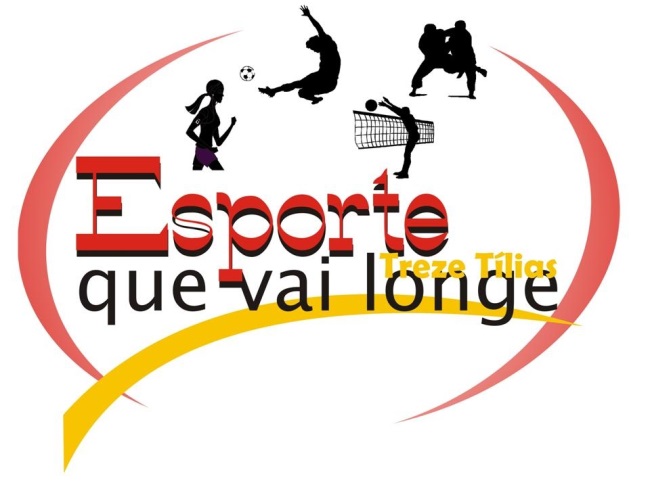 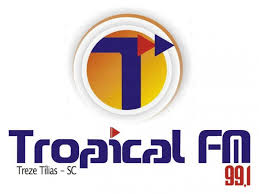 CARTÕES FEMININO TAÇA: CIDADE DE TREZE TÍLIASCHAVE “A”AD ÁGUA DOCEGERMÂNICASMACIEIRABIG BROTHERATLETADATADATADATARENATA DE ASSISA-30-04ATLETADATADATADATAELIANE DE SOUZAA-30-04ATLETADATADATADATADENISE ZAGOA-29-05WIUZA ADADAAV-29-05ATLETADATADATADATANATALIA PEREZA-26-06RUTINEIA FINGERA-05-06A-26-06